Publicado en  el 29/08/2016 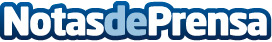 Seis aeronaves enviadas para combatir el incendio de El Castillo de las Guardas en SevillaEn este siniestro trabajan cuatro aviones anfibios Canadair, un helicóptero Kamov, un avión de carga en tierra y una unidad móvil de meteorología y transmisiones

Datos de contacto:Nota de prensa publicada en: https://www.notasdeprensa.es/seis-aeronaves-enviadas-para-combatir-el Categorias: Andalucia Industria Alimentaria http://www.notasdeprensa.es